                      КАРАР                                                                     Р Е Ш Е Н И Е               28 октябрь   2020 й.                   № 15-44             от  28  октября  2020  г.О внесении изменений в решение Совета сельского поселения Изяковский  сельсовет муниципального района Благовещенский район  Республики Башкортостан   № 3-16 от 30.10.2019 г   «О земельном налоге»             В соответствии с Федеральным законом от 6 октября 2003 года № 131-ФЗ «Об общих принципах организации местного самоуправления в Российской Федерации», Налоговым кодексом Российской Федерации, Уставом сельского поселения Изяковский сельсовет муниципального района Благовещенский район Республики Башкортостан, Совет сельского поселения Изяковский сельсовет Муниципального района Благовещенский район Республики БашкортостанРЕШИЛ: 1.Установить налоговые ставки земельного налога в размере:  - 0,3 процента в отношении  земельных участков приобретенных (представленных) для личного подсобного хозяйства, садоводства, огородничества или животноводства, а так же дачного хозяйства. – 0,3 процента в отношении земельных участков предназначенных для размещения домов индивидуальной жилой застройки. -0,3 процента в отношении следующих земельных участков:-отнесенных к землям сельскохозяйственного назначения или к землям в  составе зон сельскохозяйственного использования в населенных пунктах и используемых для сельскохозяйственного производства;2. Настоящее решение вступает в силу с 1 января 2021 года, но не ранее чем по истечении одного месяца со дня его официального опубликования. 3. Настоящее решение подлежит обнародованию на официальном сайте Администрации сельского поселения Изяковский сельсовет Муниципального района Благовещенский район Республики Башкортостан Глава сельского поселения                                                                             А.А.ХайруллинаБАШКОРТОСТАН  РЕСПУБЛИКАhЫБЛАГОВЕЩЕН РАЙОНЫ МУНИЦИПАЛЬ РАЙОНЫНЫ   ИЗƏК АУЫЛ СОВЕТЫ  АУЫЛ  БИЛƏМƏhЕ СОВЕТЫ                453457,  Урге ИзƏк  ауылы,        МƏктƏп  урамы, 18                      Тел. .8(34766)2-79-46РЕСПУБЛИКА  БАШКОРТОСТАНСОВЕТ СЕЛЬСКОГО ПОСЕЛЕНИЯ ИЗЯКОВСКИЙ СЕЛЬСОВЕТ МУНИЦИПАЛЬНОГО РАЙОНА БЛАГОВЕЩЕНСКИЙ РАЙОН453457,село Верхний ИзякУлица Школьная ,18Тел.8(34766)2-79-46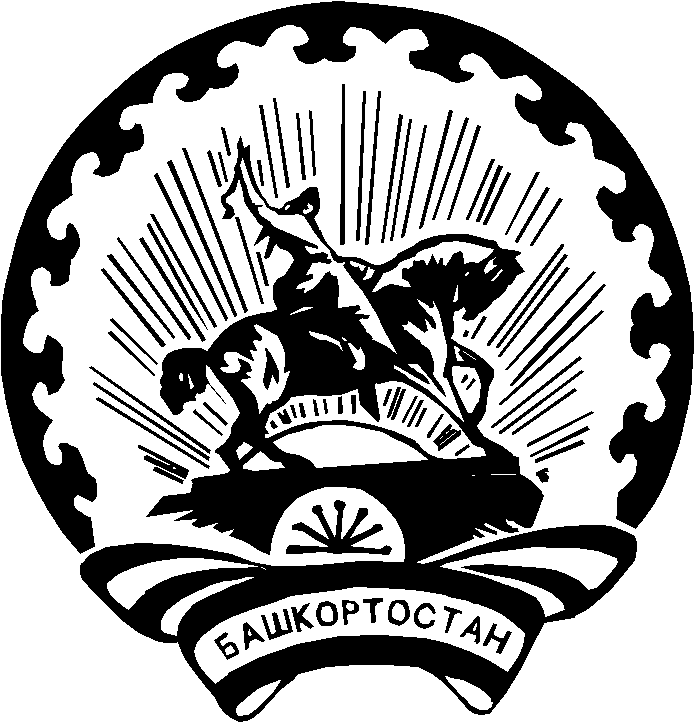 